CERTIFIQUE-SE DE QUE TODAS AS INFORMAÇÕES ESTÃO CORRETAS, UMA VEZ QUE OS DETALHES DOS VENCEDORES SERÃO UTILIZADOS NO MATERIAL PROMOCIONAL DOS BEST OF 2021.Nome da empresa: ____________________________________________________Tel.: ________________________________________________________________E-mail: ______________________________________________________________AO ASSINAR ESTE FORMULÁRIOConcordo em participar no concurso Best Of Wine Tourism 2021 e respeitar todos os termos e condições.Certifico que as informações fornecidas são corretas e podem ser verificadas.Autorizo pelo presente a utilização e/ou reprodução de imagens e de informações relevantes fornecidas, para fins editoriais/publicitários.Aceito que as decisões tomadas pelo painel de júris são decisões finais.No caso de vir a ser premiado, comprometo-me a adicionar o logo Best Of Wine Tourism ao meu website com um link para o website da Great Wine Capitals Network.  O Município do Porto (MP) assegura que os dados pessoais recolhidos serão exclusivamente utilizados para a instrução e apreciação da candidatura ao concurso Best Of Wine Tourism 2021 e para as comunicações necessárias neste âmbito. Os documentos de candidatura, e por conseguinte os dados pessoais neles existentes, serão consultados pelo júri do concurso, não existindo qualquer tratamento por parte de terceiros.Contacto do Responsável pelo Tratamento de Dados – visitporto@cm-porto.pt Contacto da Encarregada da Proteção de Dados – rgpd@cm-porto.ptPara mais informações sobre as práticas de privacidade do Município do Porto consulte o nosso site em http://www.cm-porto.pt/politica-de-privacidade. 		Pretende receber comunicações sobre as atividades desenvolvidas pelo Pelouro da Economia, Turismo e Comércio do Município do Porto?             Sim ☐      Não ☐ 	ACEITO OS TERMOS E CONDIÇÕES :Data:                                    Assinatura: Alojamento          		 Experiências Inovadoras	  Arquitetura e Paisagem        	 Restaurantes Vínicos                  	 Arte e Cultura                          Serviços de enoturismo  Práticas Sustentáveis em enoturismo     [ Nota: deverá apresentar um formulário por cada categoria escolhida (máximo 2) ]Região vinícola: Nome da empresa: Endereço: Código Postal: Cidade: Coordenadas GPS: Latitude _ _. _ _ _ _ _ _  Longitude _ _. _ _ _ _ _ _Website: E-mail:Telefone:		Pessoa de contacto (responsável pelas visitas)		Nome: Apelido: Cargo: E-mail: Telefone:Meses de encerramento:Dias de abertura: Horário de abertura:    Manhã	  Almoço	 Tarde	 NoiteAbre nos feriados?   Sim   NãoAbre na altura das vindimas?  Sim   NãoDispõe de algum espaço específico para o acolhimento dos visitantes?   Sim   NãoDispõe de acessibilidade para pessoas com mobilidade reduzida?   Sim   NãoDispõe de parque de estacionamento?   Sim   NãoDispõe de espaço de acolhimento específico para crianças?   Sim   NãoDispõe de instalações permanentes de restauração?   Sim   NãoEm caso afirmativo, de que género? Área de piquenique                                       Restaurante	   Bar/Café                                                        Instalações para catering                   Outra(s): ____________________Dispõe de alojamento?   Sim   Não                            Em caso afirmativo, quantos quartos? ____________________                            Qual o tipo de alojamento? Alojamento local (B&B, Guesthouses, etc)	         Hotel	 Self-catering (Apartamento, outros)	         Parque de Campismo Outro(s) _________________Organiza eventos especiais (receções, casamentos, etc)?   Sim   NãoDispõe de instalações para conferências?   Sim   NãoNúmero de salas disponíveis e capacidade máxima: __________________Disponibiliza acesso à Internet?   Sim   NãoQue espaços estão abertos ao público para visita? Vinhas	 	 Adega Cave 		 Outro (jardins, etc) _______________As visitas são: 	 Guiadas 	   Livres	 Mistas (parte guiadas parte livres)Individuais   Sim   Não sem marcação	 		 gratuitas	 apenas com marcação                 não gratuitasGrupos         Sim   Não sem marcação	 		 gratuitas apenas com marcação		 não gratuitasRealiza provas de vinho?   Sim   NãoDurante as provas quantos tipos de vinho apresenta?   Oferece diferentes níveis de provas?   Sim   NãoAs provas incluem alguma harmonização (pão, queijo, chocolate, frutos secos, outros …)? Sempre               Não	                  Depende do tipo de visitaQue outras atividades de enoturismo oferece? (resposta múltipla) Restaurante / Gastronomia	              Museu   		          Eventos / Concertos Alojamento	                     	                Experiências vínicas              Spa vínico Atividades sociais / desportivas     	 Atividades educativas        Exposições (fotografia, escultura,…)Quantos visitantes recebeu em 2019? _______________________________________Avalie o acréscimo / decréscimo relativamente ao ano anterior: _______%Está a planear implementar novas atividades para atrair novos visitantes em 2020/2021? Sim   NãoSe sim, por favor, especifique:_______________________________________________ Quem são os guias responsáveis pelas visitas guiadas? Funcionário(s) responsáveis pelo enoturismo 	 Funcionário(s) temporário(s)  Outros funcionários não especializados	              Estagiários	Os guias têm formação específica para receber os visitantes?  Sim   Não
Se sim, que tipo de formação? _____________________________________ Idiomas falados pelos guias? Inglês		 Francês	 Alemão	      Italiano Espanhol	 Português	 Outro(s): ______________Dispõe de equipamento audio-guia?   Sim   NãoDispõe de loja de vinhos/recordações?   Sim   NãoQual a oferta da sua loja? (resposta múltipla) Os seus vinhos		 Outros vinhos	              Bebidas espirituosas	 Livros			 Produtos gastronómicos         Artesanato local Artigos/Produtos relacionados com vinhoComo mantém contacto com os seus visitantes? Envio de souvenirs/fotos promocionais	  Convite para novas visitas Convite para exposições/eventos	  Envio de newsletters Registo num “Wine Club”	  Envio de listas de preçosOferece meios aos visitantes para indicarem a sua opinião e nível de satisfação com o serviço?     Sim   Não      Quais ? (inquéritos de satisfação, sites de opinião…)  _________________________________            Dispõe de brochuras promocionais?   Sim   Não Português		 Alemão		 Espanhol		 Italiano Inglês		 Francês 		 Outra(s): __________________             (Anexar um exemplar da brochura nos idiomas selecionados)O seu website é multilingue?	  Sim   NãoO website contém: Mapa 	      Horário de Abertura	 Informação Prática Preços                Contactos 		 Descrição das atividades de enoturismoQue meios online usa atualmente para promover as suas atividades de enoturismo?  Website                                Apps                       Pinterest           Blog Online newsletter                 Facebook                Twitter	          Instagram  Outro(s):_________________________ Nesta secção, explique as razões porque escolheu a Categoria a que se candidata e de que forma a sua propriedade/serviços entram nesta categoria. Seja o mais objetivo e detalhado possível, tendo como referência os tópicos de cada categoria, descritos nas páginas 11 a 13.Breve descrição da propriedade e serviços relacionados com a categoria selecionada:(600 caracteres máximo, com espaços incluídos). Note que esta descrição será a utilizada no website das GWC e noutros suportes promocionais dos Best Of. Não serão efetuadas alterações.Explique as razões para a escolha desta Categoria. Descreva porquê e como a sua propriedade/serviço é uma experiência de enoturismo de excelência nesta categoria em particular. Fundamente ou forneça detalhes do seu envolvimento no desenvolvimento do turismo a nível local/regional, nacional e internacionalSe vier a ser vencedor de um Best Of Wine Tourism Award, como tenciona promover este prémio? (Por favor, seja específico)ENVIAR CANDIDATURAS, ATÉ AO DIA 20 DE OUTUBRO, PARA O E-MAIL:visitporto@cm-porto.ptDocumentos ObrigatóriosDocumentos facultativosPor favor assinale nas caixas os documentos que anexa. Obrigado!Tópicos das CategoriasALOJAMENTOPor favor exponha/descreva:O que diferencia o seu serviço e o torna excelente para os seus clientes nesta categoria em particular? De preferência explique por tópicos. O impacto do serviço que fornece e a sua contribuição para o turismo, e em particular para o enoturismo, e para a economia da sua região. O seu trabalho em rede com outras instituições/serviços, especialmente relacionadas com o enoturismo.O tipo de alojamento que oferece.A sua localização (ex., parte de uma adega, numa região vinhateira, etc.).Número de quartos.O que inclui a sua oferta para além do alojamento.Os preços praticados e porquê.Se pertence ou não a uma cadeia ou rede de alojamento. Guias de alojamento onde está registado. Prémios de Turismo ou selos que tenha conquistado nos últimos anos. rESTAURANTES VÍNICOSPor favor exponha/descreva:O que diferencia o seu serviço e o torna excelente para os seus clientes nesta categoria em particular? De preferência explique por tópicos.O impacto do serviço que fornece e a sua contribuição para o Turismo, em particular para o enoturismo, e para a economia da sua região. O seu trabalho em rede com outras instituições/serviços, especialmente relacionadas com o enoturismo. O estilo do seu restaurante.A sua localização.A filosofia subjacente ao seu menu e a utilização de produtos locais (por favor junte o seu menu e, de preferência, anexe as referências do Chef à candidatura).A sua carta de vinhos (por favor anexe a carta à candidatura).Número de clientes que pode receber por dia.Guias de restaurantes em que está registado.As suas estratégias de marketing e ações que demonstrem o seu envolvimento no desenvolvimento do enoturismo na sua região. aRQUITETURA E PAISAGEmPor favor exponha/descreva:O que diferencia o serviço que fornece e o torna excelente para os seus clientes nesta categoria em particular? De preferência explique por tópicos. O impacto do serviço que fornece e a sua contribuição para o Turismo, em particular para o enoturismo, e para a economia da sua região. O seu trabalho em rede com outras instituições/serviços, especialmente relacionadas com o enoturismo.Os aspetos arquitetónicos particulares (forneça informação histórica sobre a propriedade).Como utiliza os aspetos arquitetónicos particulares do edifício e do seu parque na promoção da sua empresa vitivinícola.Renovações/alterações realizadas nos últimos anos para melhorar o impacto da arquitetura para os seus visitantes/para o ambiente.O seu parque, jardim, vistas panorâmicas.Como usufruem os visitantes do parque (oferece uma visita guiada, podem passear livremente, existem informações sobre o circuito da visita?)Reportagens e artigos sobre a sua propriedade em publicações de arquitetura.Prémios de arquitetura que tenha conquistado.ARTE E CULTURAPor favor exponha/descreva:O que diferencia o serviço que fornece e o torna excelente para os seus clientes nesta categoria em particular? De preferência explique por tópicos. O impacto do serviço que fornece e a sua contribuição para o Turismo, em particular para o enoturismo, e para a economia da sua região. O seu trabalho em rede com outras instituições/serviços, especialmente relacionadas com o enoturismo.As suas instalações de arte e/ou culturais (museu, coleção de arte, exposições temporárias, eventos específicos, etc…)A filosofia subjacente à incorporação de Turismo de arte e cultura na sua propriedade vitivinícola. Preços de visita.Por favor descreva como integrou os aspetos culturais na promoção da propriedade e refira os prémios de arte e cultura que tenha conquistado nos últimos anos. EXPERIÊNCIAS INOVADORAS DE ENOTURISMOPor favor exponha/descreva:O que diferencia o serviço que fornece e o torna excelente para os seus clientes nesta categoria em particular? De preferência explique por tópicos. O impacto do serviço que fornece e a sua contribuição para o Turismo, em particular para o enoturismo, e para a economia da sua região. O seu trabalho em rede com outras instituições/serviços, especialmente relacionadas com o enoturismo.As atividades originais e inovadoras ligadas ao vinho que criem uma experiência diferenciadora para os visitantes (passeios a cavalo, passeios pelos vinhedos, atividades específicas na adega…)Como promove estas atividades (brochuras, etc…)SERVIÇOS DE ENOTURISMOPor favor exponha/descreva:O que diferencia o serviço que fornece e o torna excelente para os seus clientes nesta categoria em particular? De preferência explique por tópicos. O impacto do serviço que fornece e a sua contribuição para o Turismo, em particular para o enoturismo, e para a economia da sua região. O seu trabalho em rede com outras instituições/serviços, especialmente relacionadas com o enoturismo.As atividades relacionadas com enoturismo.Que iniciativas desenvolveu no último ano de modo a oferecer uma experiência excecional aos seus clientes? Explique de que modo a experiência/serviço que oferece é vantajosa para o visitante (value for money)De que modo os seus serviços contribuem para o desenvolvimento da indústria de enoturismo local.PRÁTICAS SUSTENTÁVEIS EM ENOTURISMOPor favor exponha/descreva:O que diferencia o serviço que fornece e o torna excelente para os seus clientes nesta categoria em particular? De preferência explique por tópicos. O impacto do serviço que fornece e a sua contribuição para o Turismo, em particular para o enoturismo, e para a economia da sua região. O seu trabalho em rede com outras instituições/serviços, especialmente relacionadas com o enoturismo.Que tipo de inovações e desenvolvimentos ambientalmente sustentáveis implementou.De que modo o seu envolvimento e a sua filosofia no que respeita a práticas sustentáveis se refletem nas suas atividades de enoturismo.Como promove essas práticas junto dos seus visitantes e como os sensibiliza para essas atividades ambientais.JFMAMJJASONDSTQQSSD123Mais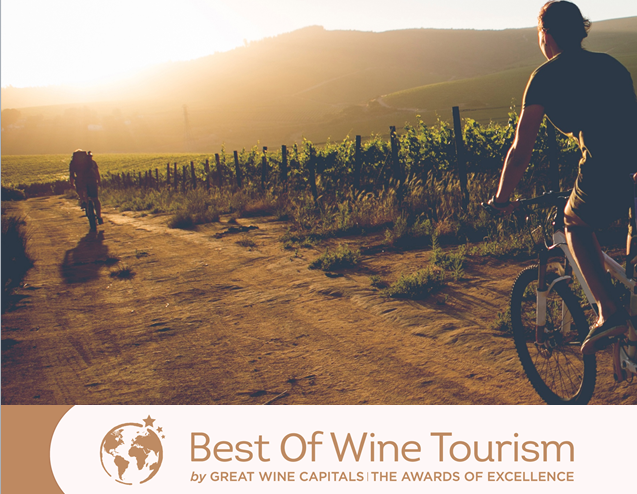 